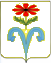 АДМИНИСТРАЦИЯ ПЕРЕДОВСКОГОСЕЛЬСКОГО ПОСЕЛЕНИЯ ОТРАДНЕНСКОГО РАЙОНАПОСТАНОВЛЕНИЕ от  5 июля 20 13 г.			           		                                №  71ст-ца  ПередоваяО контроле за соответствием расходов гражданами,    претендующими на замещение должностей муниципальной службы, и муниципальными служащими администрации Передовского сельского поселения Отрадненского района  В соответствии со статьей 15 Федерального закона от  2 марта 2007 года № 25-ФЗ  "О  муниципальной службе в Российской Федерации", статьей 8.1 Федерального закона от 25  декабря 2008 года № 273-ФЗ "О противодействии коррупции",  руководствуясь  Федеральным  законом  от 3  декабря 2012 года №  230-ФЗ "О контроле за соответствием расходов лиц, замещающих государственные должности, и иных лиц их доходам" и Указом  Президента Российской Федерации от 2 апреля 2013 года №  310 "О мерах по реализации отдельных положений Федерального закона "О контроле за соответствием расходов лиц,   замещающих  государственные  должности,  и  иных  лиц  их  доходам",  п о с т а н о в л я ю:1.Представлять один раз в год сведения о своих расходах, а также о расходах своих супруги (супруга) и несовершеннолетних детей по каждой сделке по приобретению земельного участка, другого объекта недвижимости, транспортного средства, ценных бумаг, акций (долей участия, паев в уставных (складочных) капиталах организаций), если сумма сделки превышает общий доход данного лица и его супруги (супруга) за три последних года, предшествующих совершению сделки, и об источниках получения средств, за счет которых совершена сделка лицами, претендующими на замещение должностей муниципальной службы, и муниципальными служащими администрации Передовского сельского поселения Отрадненского района в срок до 1 апреля текущего года за период, предшествующий  отчетному.1.1.По сделкам, совершенным в 2010-2012 годах, сведения предоставляются не позднее 1 августа 2013 года.1.2. При отсутствии  таковых сведений, подается письменное заявление в комиссию по проверке достоверности и полноты сведений, представляемых гражданами, претендующими на замещение должностей муниципальной службы и муниципальными служащими администрации Передовского сельского поселения Отрадненского района.  2. Утвердить  Перечень должностей, при замещении которых, лица, претендующие на замещение должностей муниципальной службы, и муниципальные служащие обязаны предоставлять сведения о своих расходах, а также о расходах своих супруги (супруга) и несовершеннолетних детей (приложение).3. Юристу администрации Передовского сельского поселения О.Н. Радченко ознакомить под роспись с данным постановлением  лиц, претендующих на замещение должностей муниципальной службы, и муниципальных служащих администрации Передовского сельского поселения Отрадненского района4. Контроль за выполнением настоящего постановления возложить на комиссию по проверке достоверности и полноты сведений, представляемых гражданами, претендующими на замещение должностей муниципальной службы и муниципальными служащими администрации Передовского сельского поселения Отрадненского района            5. Постановление вступает в силу со дня его опубликования (обнародова-ния). Глава  Передовского сельского поселения Отрадненского района  	                                                       А.Д.РубановПЕРЕЧЕНЬлиц, замещающих должности муниципальной службы, и муниципальных   служащих администрации Передовского сельского поселения Отрадненского района, предусмотренных статьей 12Федерального закона от 25 декабря 2008 года № 273-ФЗ«О противодействии коррупции»          1.Лица,  замещающие  должности  муниципальной службы:а) глава Передовского сельского поселения1. Ведущие должности муниципальной службы:  а) начальник общего отдела; Юрист администрации Передовскогосельского поселения  Отрадненского района                              О.Н. РадченкоПРИЛОЖЕНИЕУТВЕРЖДЕНпостановлением администрацииПередовского сельского поселения                      Отрадненского районаот 05 июля 2013 г..№ 72